ЗИМА – 2022-2023План воспитательной работы с учащимися в период зимних каникул МБОУ «Октябрьская школа №1»   РУБРИКА БЕЗОПАСНОСТИРолик правила безопасности https://www.youtube.com/watch?v=d99O7WZjwM8 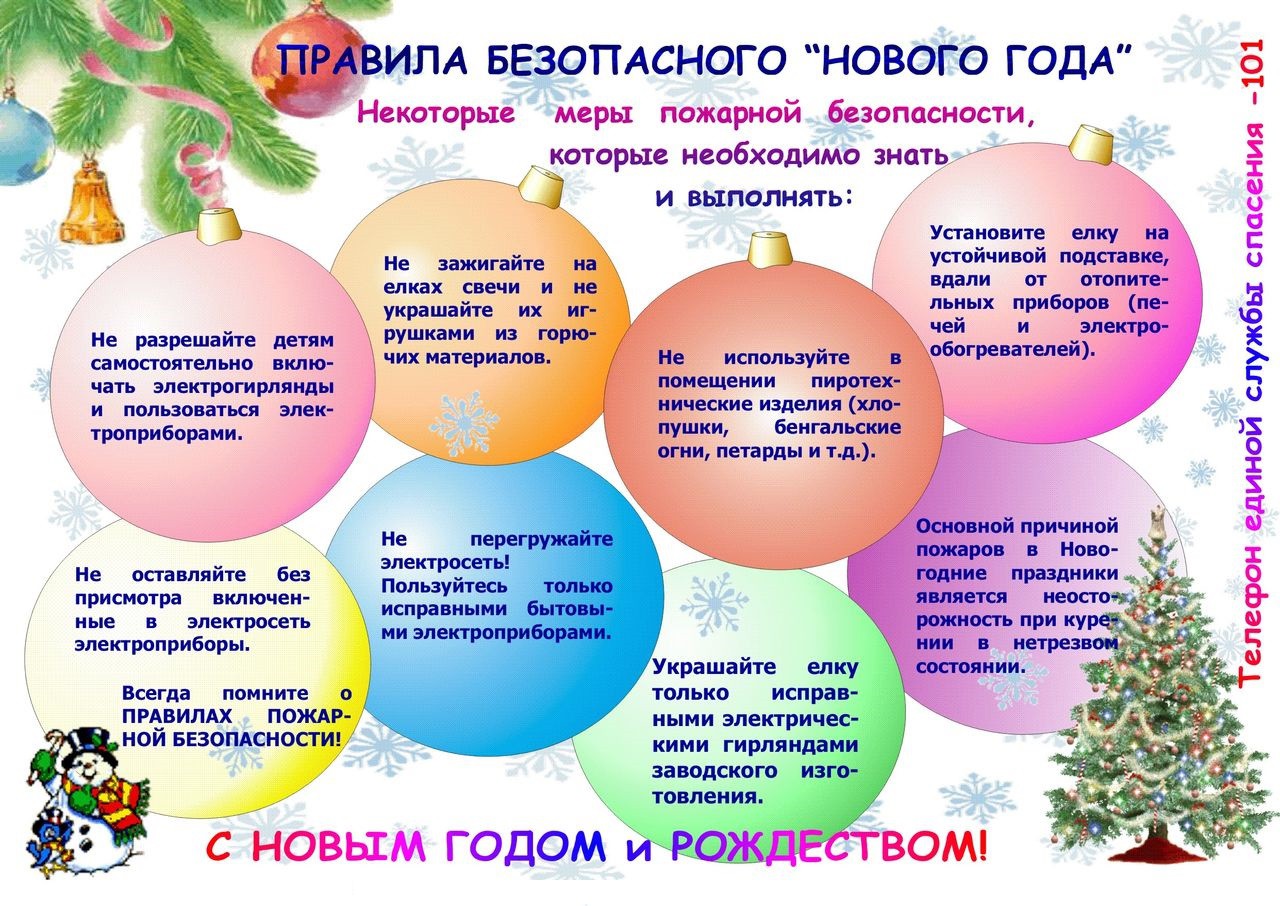 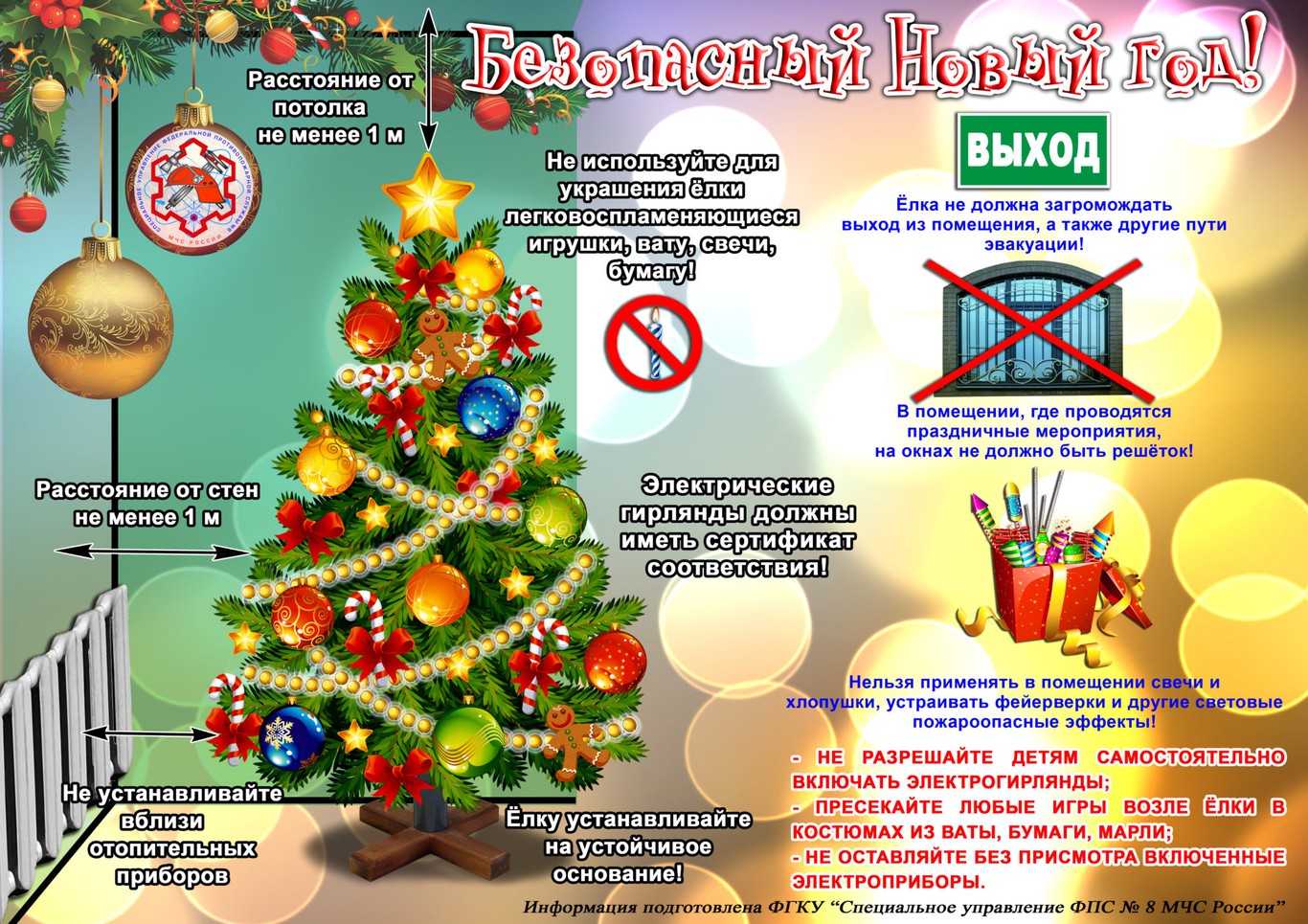 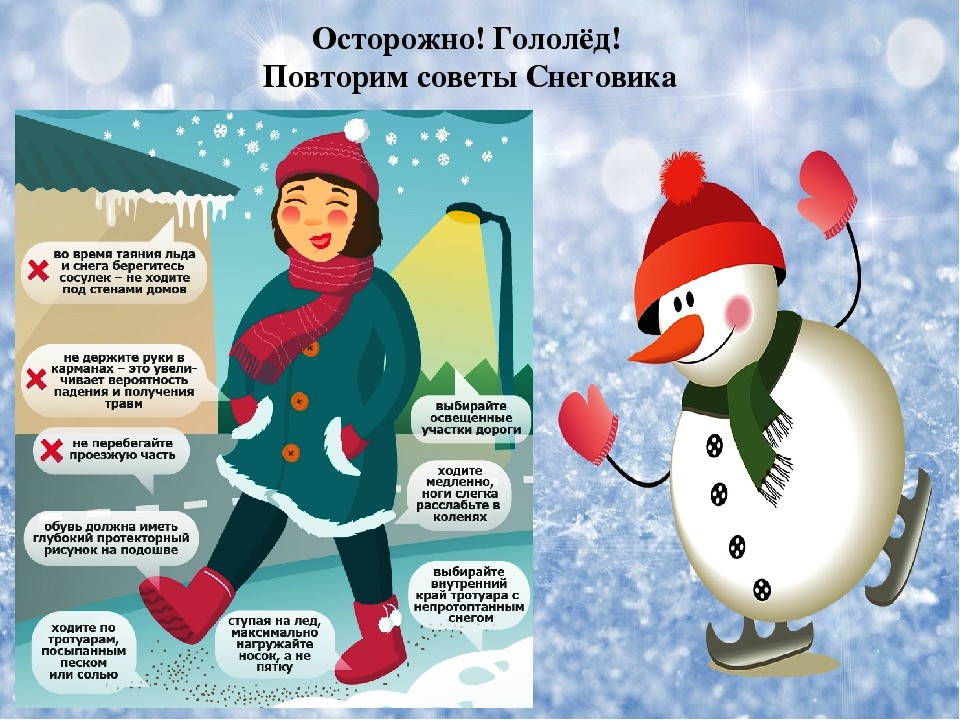 СПОРТИВНАЯ РУБРИКА1. ВСЕРОССИЙСКАЯ ОНЛАЙН-ВИКТОРИНА «ВИДЫ СПОРТА»https://centreinstein.ru/konkurs/victorina/school/s04/Онлайн-викторина для учащихся начальной школы о видах спорта, состоящая из 15 вопросов. Время на выполнения заданий онлайн-викторины ограничено 30 минутами.Критерии оценивания:1 верный ответ — 1 балл (максимальное количество баллов 15)14-15 баллов — 1 место12-13 баллов — 2 место9-11 баллов — 3 местоменее 9 баллов — сертификат участника2. ТЕСТЫ О СПОРТЕ https://onlinetestpad.com/ru/tests/sportЗдесь вы можете пройти все Тесты о спорте онлайн быстро и бесплатно. ... Предлагаем вам принять участие в викторинах о футболе и проверить свою эрудицию.  3. ВСЕРОССИЙСКИЕ ОНЛАЙН-ОЛИМПИАДЫ ПО ФИЗКУЛЬТУРЕ И СПОРТУ  https://konkursita.ru/quizzes/subjects/sports4. ПРИГЛАШАЕМ К ПРОСМОТРУ КОРОТКОМЕТРАЖНОГО ФИЛЬМА «СПОРТ – КАК НОРМА ЖИЗНИ» ДЛЯ УЧАЩИХСЯ 8-11 КЛАССОВ https://www.youtube.com/watch?v=1t5GzmaRmMUПОЗНАВАТЕЛЬНАЯ РУБРИКАМероприятиеКлассыСсылка«Познавательные каникулы» (знакомство с образовательным проектом ВебЛандия)1-11 классhttps://web-landia.ru/Онлайн экскурсия в Дом Деда Мороза1-2 классыhttp://www.dom-dm.ru/vtour/Онлайн экскурсия по Московскому Кремлю1-4 классыhttp://tours.kremlin.ru/Онлайн экскурсия по Московскому зоопарку1-4 классыhttps://moscowzoo.ru/vtour/Богородская игрушка на экспозиции Русского музея. Онлайн-экскурсия1-4 классыhttps://yandex.ru/video/preview/2797626154645146316Просмотр спектакля онлайн «Волшебная лампа Алладина»1-2 классыhttps://www.culture.ru/movies/960/volshebnaya-lampa-aladdinaИстория про одного из самых ярких героев произведений Льва Николаевича Толстого - Филипка.1-4 классыhttps://rutube.ru/video/3efb531292d50291a54142918b066be2/Галилео «Великий Устюг» (экскурсия)1-4 классыhttps://yandex.ru/video/preview/16121224451251935590Двенадцать месяцев1-4 классыhttps://www.youtube.com/watch?v=hKM9Qf2dSOkМорозко1-4 классыhttps://www.youtube.com/watch?v=TESoWRfVPCcСнежная королева1-4 классыhttps://www.youtube.com/watch?v=yTl8JswtYNIВарвара краса длинная коса1-4 классыhttps://www.youtube.com/watch?v=0ZXi-3AtYZIКогда зажигаются ёлки1-4 классыhttps://youtu.be/aIVARV_vxi0Виртуальная экскурсия по Нижнему Новгороду5-11 классыhttps://www.youtube.com/watch?v=kdOwid8NmYwПланетарий5-11 классыhttps://www.youtube.com/channel/UCWZCLwk0D-yvuZ7UDKEONvwМузей-заповедник «Царицыно»5-11 классыhttps://youtu.be/lTkW27AVm2AЦентр «Авиации и космонавтики»5-11 классыhttps://www.youtube.com/watch?v=JwZsq4zEJQoТретьяковская галерея5-11 классыhttps://www.youtube.com/user/stgВиртуальные путешествия по музеям мира5-11 классыhttps://muzei-mira.com/Все о кино5-11 классыhttps://www.culture.ru/cinemaВиртуальные экскурсии в музеи всего мира5-11 классыhttp://musei-online.blogspot.com/Читательский час в кругу семьи «Новогодние сказки»5-11 классыhttps://nukadeti.ru/skazki/novogodnie_skazkiНовогодняя викторина5-11 классыhttps://kupidonia.ru/viktoriny/novogodnjaja-viktorina-dlja-detej